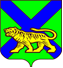 ТЕРРИТОРИАЛЬНАЯ ИЗБИРАТЕЛЬНАЯ КОМИССИЯ ОЛЬГИНСКОГО РАЙОНАР Е Ш Е Н И Е 19.09.2021 года                   п. Ольга                                      № 119/20О члене территориальной избирательной комиссии Ольгинского района с правом совещательного голоса, назначенным кандидатом в депутаты Государственной Думы Федерального Собрания Российской Федерации восьмого созыва, политической партии «Социалистическая политическая партия «СПРАВЕДЛИВАЯ РОССИЯ- ПАТРИОТЫ- ЗА ПРАВДУ» по одномандатному избирательному округу  № 64 Заварзиной Евгенией Владимировной	Рассмотрев документы о назначении членом территориальной избирательной комиссии Ольгинского района с правом совещательного голоса Образцова Владислава Евгеньевича, представленные в территориальную избирательную комиссию Ольгинского района, кандидатом в депутаты Государственной Думы Федерального Собрания Российской Федерации восьмого созыва, политической партии «Социалистическая политическая партия «СПРАВЕДЛИВАЯ РОССИЯ-ПАТРИОТЫ -ЗА ПРАВДУ» по одномандатному избирательному округу № 64 Заварзиной Евгении Владимировны, в соответствии с пунктом 20 статьи 29 Федерального закона «Об основных гарантиях избирательных прав и права на участие в референдуме граждан Российской Федерации», статьями 26, 32 Избирательного кодекса Приморского края, территориальная избирательная комиссия Ольгинского района РЕШИЛА:Принять к сведению решение  кандидата в депутаты Государственной Думы Федерального Собрания Российской Федерации восьмого созыва, политической партии «Социалистическая политическая партия «СПРАВЕДЛИВАЯ РОССИЯ-ПАТРИОТЫ ЗА ПРАВДУ» по одномандатному избирательному округу № 64 Заварзиной Евгении Владимировны о назначении Образцова Владислава Евгеньевича членом территориальной избирательной комиссии Ольгинского района с правом совещательного голоса.Выдать Образцову Владиславу Евгеньевичу удостоверение члена территориальной избирательной комиссии Ольгинского района с правом совещательного голоса установленного образца.Разместить настоящее решение на официальном сайте Ольгинского района в информационно-телекоммуникационной сети «Интернет» в разделе «Территориальная избирательная комиссия».Направить настоящее решение в Избирательную комиссию Приморского края для размещения на официальном сайте в информационно-телекоммуникационной сети «Интернет».Председатель комиссии						   А.А.БасокСекретарь комиссии                                                                И.В.Крипан